PORKKANAKAKKU 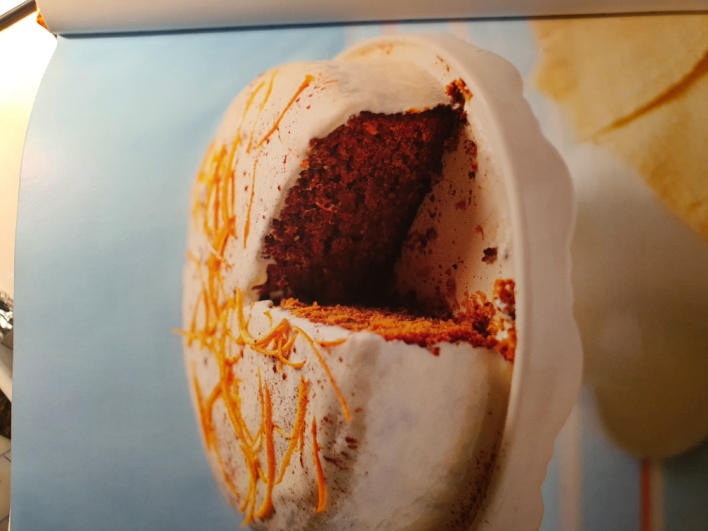 Ylellinen porkkanakakku on yhtä juhlallinen kuin mikä tahansa hedelmäkakku. Tämä kakku on maustettu kevyesti muskottipähkinällä, maustepippurilla ja kanelilla, ja se on täynnä herkullisia aineksia ananaksesta ja kookoksesta ruskeaan sokeriin ja sulttaanirusinoihin. Kakkuun on käytetty porkkanaa sekä soseena että raasteena, mikä  tekee ihanan kostean. Saksanpähkinöiden tilalla voi käyttää pinjansiemeniä. Kakku on herkullista sekä klassisen vaniljajuustokuorrutteen kanssa että ilman sitä. 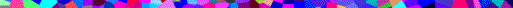 PÄHKINÄTÖN Valmisteluaika: 15 minuuttiaKypsennysaika: 1 tunti 15 minuuttia – 1 tunti 30 minuuttia12 hengelle PÄHKINÄTÖN Valmisteluaika: 15 minuuttiaKypsennysaika: 1 tunti 15 minuuttia – 1 tunti 30 minuuttia12 hengelle KAKKUUN KAKKUUN 7 dl (450 g)Vehnäjauhoja3 tl Leivinjauhetta2 tl Kanelia¼ tl Raastettua muskottipähkinää ½ tl Maustepippuria3 dl (225 g)Fariinisokeria 2 ½ dl Neutraalin makuista pähkinätöntä kasviöljyä 3Munaa kevyesti vatkattuna 225 gKeitettyjä porkkanoita jäähdytettynä ja soseutettuna115 g Porkkanaraastetta(115 gPinjaminsiemeniä kevyesti paahdettuna ja pilkottuna)115 gsulttaanirusikoita55 g Kookoshiutaleita (jos voit syödä kookosta)55 g Ananasmurskaa valutettuna1 Appelsiinin hienoksi raastettu kuoriKUORRUTTEESEEN KUORRUTTEESEEN 250 g Tuorejuustoa 8 1/3 dl (500 g)Tomusokeria 180 g Suolatonta voita1 tl Vanilja-aromiaKORISTELUUN KORISTELUUN 1 Appelsiinin hienoksi suikaloitu kuoriKanelia Kuumenna uuni +180ºC-asteiseksi. Vuoraa Ø 23 cm:n kokoinen irtopohjavuoka leivinpaperilla.Siivilöi kulhoon jauhot, leivinjauhe, kaneli, muskottipähkinä ja maustepippuri. Lisää sokeri ja sekoita hyvin. Lisää loput ainekset ja sekoita hyvin. Taikinan tulisi olla hyvin paksua ja märkää. Voit sekoittaa ainekset myös monitoimikoneessa.Lusikoi taikina vuokaan. Paista kakkua uunissa, kunnes keskelle työnnettyyn varrastikkuun ei tartu taikinaa ja kakun reunat vetäytyvät irti vuoasta, noin 1 tunti 15 minuuttia + 1 tuntia 30 minuuttia. Anna kakun jäähtyä vuoassaan 15 minuuttia ja siirrä se sitten ritilän päälle. Irrota leivinpaperi  ja jätä kakku jäähtymään. Pinta saattaa olla halkeillut, mutta se peittyy kuorrutuksen alle.Mittaa kuorrutusta varten ainekset monitoimikoneeseen ja sekoita tasaiseksi, noin minuutin ajan. Levitä kuorrute jäähtyneen kakun päälle ja reunoille. Ripottele kakun päälle koristeeksi appelsiinikuorisuikaleita ja kanelia. Nosta kakku tarvittaessa kylmään, jotta kuorrute jähmettyy. Kuumenna uuni +180ºC-asteiseksi. Vuoraa Ø 23 cm:n kokoinen irtopohjavuoka leivinpaperilla.Siivilöi kulhoon jauhot, leivinjauhe, kaneli, muskottipähkinä ja maustepippuri. Lisää sokeri ja sekoita hyvin. Lisää loput ainekset ja sekoita hyvin. Taikinan tulisi olla hyvin paksua ja märkää. Voit sekoittaa ainekset myös monitoimikoneessa.Lusikoi taikina vuokaan. Paista kakkua uunissa, kunnes keskelle työnnettyyn varrastikkuun ei tartu taikinaa ja kakun reunat vetäytyvät irti vuoasta, noin 1 tunti 15 minuuttia + 1 tuntia 30 minuuttia. Anna kakun jäähtyä vuoassaan 15 minuuttia ja siirrä se sitten ritilän päälle. Irrota leivinpaperi  ja jätä kakku jäähtymään. Pinta saattaa olla halkeillut, mutta se peittyy kuorrutuksen alle.Mittaa kuorrutusta varten ainekset monitoimikoneeseen ja sekoita tasaiseksi, noin minuutin ajan. Levitä kuorrute jäähtyneen kakun päälle ja reunoille. Ripottele kakun päälle koristeeksi appelsiinikuorisuikaleita ja kanelia. Nosta kakku tarvittaessa kylmään, jotta kuorrute jähmettyy. MAIDOTON myös pähkinätön Kakku on maidoton. Käytä kuorrutteeseen soijapohjaista tuorejuustoa ja voin tilalla maidotonta levitettä. Lisää tarvittaessa hieman tomusokerin määrää. Tämä versio kakusta on säilytettävä kylmässä, sillä kuorrute pehmenee huoneenlämmössä. MAIDOTON myös pähkinätön Kakku on maidoton. Käytä kuorrutteeseen soijapohjaista tuorejuustoa ja voin tilalla maidotonta levitettä. Lisää tarvittaessa hieman tomusokerin määrää. Tämä versio kakusta on säilytettävä kylmässä, sillä kuorrute pehmenee huoneenlämmössä. KANANMUNATON myös pähkinätön Valmista kakku ohjeen mukaan, mutta lisää ylimääräiset 2 tl leivinjauhetta. Käytä appelsiinista kuoren lisäksi mehu ja korvaa munat seoksella, jossa on 3 rkl perunajauhoja ja 6 rkl vettäMaidottomalla kuorrutteella valmistettuna kakku sopii myös vegaaneille. KANANMUNATON myös pähkinätön Valmista kakku ohjeen mukaan, mutta lisää ylimääräiset 2 tl leivinjauhetta. Käytä appelsiinista kuoren lisäksi mehu ja korvaa munat seoksella, jossa on 3 rkl perunajauhoja ja 6 rkl vettäMaidottomalla kuorrutteella valmistettuna kakku sopii myös vegaaneille. GLUTEENITON myös pähkinätön Valmista kakku ohjeen mukaan, mutta vaihda vehnäjauhot gluteenittomiin valkoisiin jauhoihin. Varmista, että leivinjauhe on gluteenitonta. GLUTEENITON myös pähkinätön Valmista kakku ohjeen mukaan, mutta vaihda vehnäjauhot gluteenittomiin valkoisiin jauhoihin. Varmista, että leivinjauhe on gluteenitonta. 